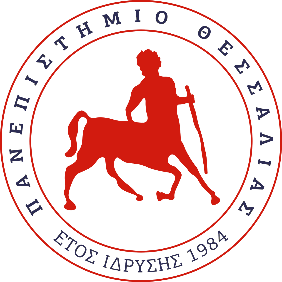 Π Α Ν Ε Π Ι Σ Τ Η Μ Ι Ο   Θ Ε Σ Σ Α Λ Ι Α ΣΣΥΜΒΟΥΛΙΟ ΕΝΤΑΞΗΣ ΠΡΟΓΡΑΜΜΑ ΣΠΟΥΔΩΝ ΠΟΛΙΤΙΚΩΝ ΜΗΧΑΝΙΚΩΝ Τ.Ε. ΛάρισαςΠΡΟΓΡΑΜΜΑ ΕΞΕΤΑΣΤΙΚΗΣ ΠΕΡΙΟΔΟΥ ΙΟΥΝΙΟΥΑΚΑΔΗΜΑΪΚΟΥ ΕΤΟΥΣ 2022 - 2023Α’ ΕΞΑΝΗΝΟΑ’ ΕΞΑΝΗΝΟΑ’ ΕΞΑΝΗΝΟΑ’ ΕΞΑΝΗΝΟΑ’ ΕΞΑΝΗΝΟΑ’ ΕΞΑΝΗΝΟΑ’ ΕΞΑΝΗΝΟΚΩΔΙΚΟΣ ΜΑΘΗΜΑΤΟΣΜΑΘΗΜΑΗΜΕΡΑ/ ΗΜΕΡΟΜΗΝΙΑΩΡΑ ΕΝΑΡΞΗΣΕΙΣΗΓΗΤΗΣ /ΥΠΕΥΘΥΝΟΣ ΕΞΕΤΑΣΕΩΝΕΠΙΤΗΡΗΤΕΣΑΙΘΟΥΣΑ ΕΞΕΤΑΣΗΣ131Μαθηματικά ΙΔευτέρα12/06/202315:00Σούλης ΓεώργιοςΠαπαπολυμέρου Γ.Α3132Δομικά Υλικά-Τεχνικές & Μέθοδοι Χαρακτηρισμού και ΕλέγχουΔευτέρα19/06/202309:00Σπηλιώτης ΞενοφώνΠαπαπολυμέρου Γ.Α2135Τεχνική ΓεωλογίαΔευτέρα12/06/202317:00Σούλης ΓεώργιοςΣπηλιώτης Ξ.Α2136Τεχνικό Σχέδιο – Ηλεκτρονική ΣχεδίασηΠέμπτη22/06/202309:00Αλαμανής ΝικόλαοςΧουλιάρας Ι.Α3137Ποιοτικά Χαρακτηριστικά ΝερούΔευτέρα19/06/202311:00Παπαπολυμέρου ΓεώργιοςΣπηλιώτης Ξ.Α2Αγγλικά ΙΠέμπτη22/06/202315:00Σουφλιά ΑικατερίνηΕυθυμίου Κ.Α3842Ανανεώσιμες Πηγές ΕνέργειαςΔευτέρα19/06/202315:00Παπαπολυμέρου ΓεώργιοςΣπηλιώτης Ξ.Α2Β’ ΕΞΑΝΗΝΟΒ’ ΕΞΑΝΗΝΟΒ’ ΕΞΑΝΗΝΟΒ’ ΕΞΑΝΗΝΟΒ’ ΕΞΑΝΗΝΟΒ’ ΕΞΑΝΗΝΟΒ’ ΕΞΑΝΗΝΟΚΩΔΙΚΟΣ ΜΑΘΗΜΑΤΟΣΜΑΘΗΜΑΗΜΕΡΑ/ ΗΜΕΡΟΜΗΝΙΑΩΡΑ ΕΝΑΡΞΗΣΕΙΣΗΓΗΤΗΣ / ΥΠΕΥΘΥΝΟΣ ΕΞΕΤΑΣΕΩΝΕΠΙΤΗΡΗΤΕΣΑΙΘΟΥΣΑ ΕΞΕΤΑΣΗΣ231Μαθηματικά ΙΙΤετάρτη 14/06/202317:00Σούλης ΓεώργιοςΠαπαπολυμέρου Γ.Α3233Στατική                Τρίτη20/06/202309:00Χουλιάρας ΙωάννηςΕυθυμίου Κ.Α3234ΦυσικήΠαρασκευή16/06/202313:00Παπαπολυμέρου ΓεώργιοςΣπηλιώτης Ξ.Α2235ΤοπογραφίαΤετάρτη21/06/202313:00Παπαγεωργίου ΓρηγόριοςΦαρσιρώτου Ε.Εργ. Υδραυλικής236Ξένη Γλώσσα – Τεχνική ΟρολογίαΠέμπτη22/06/202311:00Σουφλιά ΑικατερίνηΧουλιάρας Ι.Α2Γ’ ΕΞΑΝΗΝΟΓ’ ΕΞΑΝΗΝΟΓ’ ΕΞΑΝΗΝΟΓ’ ΕΞΑΝΗΝΟΓ’ ΕΞΑΝΗΝΟΓ’ ΕΞΑΝΗΝΟΓ’ ΕΞΑΝΗΝΟΚΩΔΙΚΟΣ ΜΑΘΗΜΑΤΟΣΜΑΘΗΜΑΗΜΕΡΑ/ ΗΜΕΡΟΜΗΝΙΑΩΡΑ ΕΝΑΡΞΗΣΕΙΣΗΓΗΤΗΣ / ΥΠΕΥΘΥΝΟΣ ΕΞΕΤΑΣΕΩΝΕΠΙΤΗΡΗΤΕΣΑΙΘΟΥΣΑ ΕΞΕΤΑΣΗΣ331Τεχνική  Νομοθεσία- Ασφάλεια ΕργασίαςΔευτέρα12/06/202309:00Ευθυμίου ΚωνσταντινιάΠαπαγεωργίου Γρ.Α2332Υδραυλική ΙΤετάρτη21/06/20239:00Φαρσιρώτου ΕυαγγελίαΚωτσόπουλος Σπ.Εργ. Υδραυλικής333Οδοποιία ΙΤετάρτη21/06/202315:00Παπαγεωργίου ΓρηγόριοςΣούλης Γ.Εργ. Υδραυλικής334Ειδικά Θέματα ΤοπογραφίαςΤετάρτη21/06/202311:00Παπαγεωργίου ΓρηγόριοςΕυθυμίου Κ.Εργ. Υδραυλικής335Αντοχή ΥλικώνΔευτέρα19/06/202317:00Σούλης ΓεώργιοςΠαπαπολυμέρου Γ.Α3Αγγλικά ΙIΠέμπτη22/06/202313:00Σουφλιά ΑικατερίνηΕυθυμίου Κ.Α2Δ’ ΕΞΑΝΗΝΟΔ’ ΕΞΑΝΗΝΟΔ’ ΕΞΑΝΗΝΟΔ’ ΕΞΑΝΗΝΟΔ’ ΕΞΑΝΗΝΟΔ’ ΕΞΑΝΗΝΟΔ’ ΕΞΑΝΗΝΟΚΩΔΙΚΟΣ ΜΑΘΗΜΑΤΟΣΜΑΘΗΜΑΗΜΕΡΑ/ ΗΜΕΡΟΜΗΝΙΑΩΡΑ ΕΝΑΡΞΗΣΕΙΣΗΓΗΤΗΣ / ΥΠΕΥΘΥΝΟΣ ΕΞΕΤΑΣΕΩΝΕΠΙΤΗΡΗΤΕΣΑΙΘΟΥΣΑ ΕΞΕΤΑΣΗΣ431Οπλισμένο ΣκυρόδεμαΤετάρτη28/06/202315:00Σούλης Γεώργιος Παπαγεωργίου Γρ.Α3432Υδραυλική ΙΙΤρίτη27/06/202311:00Φαρσιρώτου ΕυαγγελίαΚωτσόπουλος Σ.Εργ. Υδραυλικής433Οδοποιία ΙΙ – Ασφαλτικά Τετάρτη21/06/202317:00Παπαγεωργίου ΓρηγόριοςΦαρσιρώτου Ε.Α2434ΕδαφομηχανικήΠαρασκευή30/06/202309:00Αλαμανής ΝικόλαοςΣούλης Γ.Α3435Διοίκηση Εργοταξίου Τρίτη20/06/ 2023 11:00Χουλιάρας ΙωάννηςΕυθυμίου Κ.Α3Ε’ ΕΞΑΝΗΝΟΕ’ ΕΞΑΝΗΝΟΕ’ ΕΞΑΝΗΝΟΕ’ ΕΞΑΝΗΝΟΕ’ ΕΞΑΝΗΝΟΕ’ ΕΞΑΝΗΝΟΕ’ ΕΞΑΝΗΝΟΚΩΔΙΚΟΣ ΜΑΘΗΜΑΤΟΣΜΑΘΗΜΑΗΜΕΡΑ/ ΗΜΕΡΟΜΗΝΙΑΩΡΑ ΕΝΑΡΞΗΣΕΙΣΗΓΗΤΗΣ / ΥΠΕΥΘΥΝΟΣ ΕΞΕΤΑΣΕΩΝΕΠΙΤΗΡΗΤΕΣΑΙΘΟΥΣΑ ΕΞΕΤΑΣΗΣ533Σχεδιασμός ΛιμένωνΠαρασκευή30/06/202313:00Αλαμανής ΝικόλαοςΦαρσιρώτου Ε.Α3534Θεμελιώσεις Τεχνικών ΈργωνΠαρασκευή30/06/202311:00Αλαμανής ΝικόλαοςΣούλης Γ.Α3536Σχεδιασμός ΑερολιμένωνΔευτέρα12/06/202311:00Ευθυμίου ΚωνσταντινιάΠαπαγεωργίου Γρ.Α3532Τεχνική ΥδρολογίαΤετάρτη 14/06/202309:00Κωτσόπουλος ΣπυρίδωνΕυθυμίου Κ.Εργ. Υδραυλικής537Εφαρμογές Σκυροδέματος με Η/ΥΤρίτη20/06/202313:00Χουλιάρας ΙωάννηςΕυθυμίου Κ.Α3538Γεωγραφικά Πληροφοριακά Συστήματα (GIS)Δευτέρα12/06/202313:00Ευθυμίου ΚωνσταντινιάΧουλιάρας Ι.Εργ. Πολυμέσων531Υπολογισμοί ΚατασκευώνΠαρασκευή30/06/202315:00Αλαμανής ΝικόλαοςΦαρσιρώτου Ε.Α3535Μεταλλικές & Σύμμικτες ΚατασκευέςΤετάρτη28/06/202317:00Σούλης ΓεώργιοςΠαπαγεωργίου Γρ.Α3ΣΤ’ ΕΞΑΝΗΝΟΣΤ’ ΕΞΑΝΗΝΟΣΤ’ ΕΞΑΝΗΝΟΣΤ’ ΕΞΑΝΗΝΟΣΤ’ ΕΞΑΝΗΝΟΣΤ’ ΕΞΑΝΗΝΟΣΤ’ ΕΞΑΝΗΝΟΚΩΔΙΚΟΣ ΜΑΘΗΜΑΤΟΣΜΑΘΗΜΑΗΜΕΡΑ/ ΗΜΕΡΟΜΗΝΙΑΩΡΑ ΕΝΑΡΞΗΣΕΙΣΗΓΗΤΗΣ / ΥΠΕΥΘΥΝΟΣ ΕΞΕΤΑΣΕΩΝΕΠΙΤΗΡΗΤΕΣΑΙΘΟΥΣΑ ΕΞΕΤΑΣΗΣ631Εγγειοβελτιωτικά ΈργαΤετάρτη 14/06/202311:00Κωτσόπουλος ΣπυρίδωνΠαπαγεωργίου Γρ.Εργ. Υδραυλικής 632Διευθετήσεις Ποταμών και Χειμάρρων – Αντιπλημμυρικά ΈργαΤρίτη27/06/202315:00Φαρσιρώτου ΕυαγγελίαΓαβανάς Ν.Εργ. Υδραυλικής633Βραχομηχανική και Στοιχεία ΣηράγγωνΤετάρτη 14/06/202315:00Σούλης ΓεώργιοςΧουλιάρας Ι.Α3634Έργα Αποχετεύσεων – Επεξεργασία ΛυμάτωνΤετάρτη 14/06/202313:00Κωτσόπουλος ΣπυρίδωνΑλαμανής Ν.Εργ. Υδραυλικής 635Εφαρμογές Σκυροδέματος σε Τεχνικά ΈργαΤρίτη 27/06/202309:00Χουλιάρας ΙωάννηςΑλαμανής Ν.Α3636Οικονομική Διαχείριση Τεχνικών ΈργωνΤετάρτη28/06/202309:00Ευθυμίου ΚωνσταντινιάΚωτσόπουλος Σπ.Α3637Κυκλοφοριακή Τεχνική και ΣιδηρόδρομοιΤρίτη27/06/202317:00Γαβανάς ΝικόλαοςΦαρσιρώτου Ε.Α3Ζ’ ΕΞΑΝΗΝΟΖ’ ΕΞΑΝΗΝΟΖ’ ΕΞΑΝΗΝΟΖ’ ΕΞΑΝΗΝΟΖ’ ΕΞΑΝΗΝΟΖ’ ΕΞΑΝΗΝΟΖ’ ΕΞΑΝΗΝΟΚΩΔΙΚΟΣ ΜΑΘΗΜΑΤΟΣΜΑΘΗΜΑΗΜΕΡΑ/ ΗΜΕΡΟΜΗΝΙΑΩΡΑ ΕΝΑΡΞΗΣΕΙΣΗΓΗΤΗΣ / ΥΠΕΥΘΥΝΟΣ ΕΞΕΤΑΣΕΩΝΕΠΙΤΗΡΗΤΕΣΑΙΘΟΥΣΑ ΕΞΕΤΑΣΗΣ731Υδροδυναμικά Έργα - ΦράγματαΤετάρτη28/06/202311:00Κωτσόπουλος ΣπυρίδωνΕυθυμίου Κ.Εργ. Υδραυλικής732Τεχνικά Έργα ΟδοποιίαςΔευτέρα19/06/202313:00Χρυσανίδης ΘεόδωροςΣούλης Γ.Εργ. Υδραυλικής733ΥδρεύσειςΤετάρτη28/06/202313:00Κωτσόπουλος ΣπυρίδωνΕυθυμίου Κ..Εργ. Υδραυλικής734Υπολογισμός Υδραυλικών Έργων με χρήση Η/ΥΤρίτη27/06/202313:00Φαρσιρώτου ΕυαγγελίαΑλαμανής Ν.Εργ. Πολυμέσων735Περιβαλλοντικός Σχεδιασμός  ΈργωνΠαρασκευή16/06/202311:00Παπαπολυμέρου ΓεώργιοςΣπηλιώτης Ξ.Α3736Στερεά μη Επικίνδυνα Απόβλητα και επιλογή Χ.Υ.Τ.Α.Παρασκευή16/06/202309:00Παπαπολυμέρου ΓεώργιοςΣπηλιώτης Ξ.Α2Ο ΣυντάξαςΓρηγόριος ΠαπαγεωργίουΑναπληρωτής ΚαθηγητήςO Εισηγητής του Προγράμματος ΣπουδώνΝικόλαος Αλαμανής  Αναπληρωτής Καθηγητής